                                                          บันทึกข้อความเรียน  นายกองค์การบริหารส่วนตำบลประจันตคามเรื่องเดิม     อ้างถึง ตามที่สำนักงานคณะกรรมการป้องกันและปราบปรามการทุจริต  ประจำจังหวัดปราจีนบุรี  ได้ดำเนินการส่งเสริมให้องค์การบริหารส่วนท้องถิ่นจัดทำแผนปฏิบัติการการทุจริต 4 ปี  (พ.ศ.2561-2564) โดยให้องค์กรปกครองส่วนท้องถิ่นที่ผ่านเกณ์ประเมินรายงานผลการดำเนินงานตามแผนปฏิบัติการป้องกันการทุจริต 4 ปี (พ.ศ.2561-2565)รอบ 6 เดือน ภายในเดือนเมษายน และรอบ 6 เดือนรายงานสถิติข้อมูลด้านการปฏิบัติงาน ประจำปีงบประมาณ พ.ศ.2565 ขององค์การบริหารส่วนตำบลประจันตคาม    รอบ 6 เดือน    ผ่านระบบและติดตามผลการดำเนินงานตามแผนปฏิบัติการป้องกันการทุจริตขององค์กรปกครองส่วนท้องถิ่น (E-Plan NACC)ข้อเท็จจริง   สำนักปลัดองค์การบริหารส่วนตำบลประจันตคาม  ได้ดำเนินงานโครงการ/กิจกรรม/มาตรการ/แนวทางตามแผนปฏิบัติการป้องกันการทุจริต 4 ปี  (พ.ษ.2561-2564) เพิ่มเติมปี 2565  ผ่านระบบ (E-Plan NACC) https://WWW.nacc.go.th  ของ  สำนักงาน ป.ป.ช. และได้ดำเนินการรายงานสถิติข้อมูลการใช้บริการประจำปีงบประมาณ พ.ศ.2565 (ตั้งแต่เดือนตุลาคม 2564 ถึงเดือนมีนาคม 2565  )ผลการดำเนินงานตามแผนปฏิบัติการป้องกันการทุจริต ประจำปี พ.ศ. 2565 (รอบ 6 เดือน)เรียบรอยแล้ว รายละเอียดประกฎตามเอกสารที่แนบมาพร้อมนี้ระเบียบ/กฎหมาย/หนังสือสั่งการ                  - หนังสือที่ มท 0810.3/ว1300 ลงวันที่ 3 พฤษภาคม  2561 เรื่อง ขอความร่วมมือแจ้งให้องค์กรปกครองส่วนท้องถิ่นจัดทำแผนปฏิบัติการป้องกันและรายงานผลการดำเนินการตามแผน ฯ ไปปฏิบัติตามโครงการส่งเสริมการปกครองท้องถิ่นปลอดทุจริต ประจำปี 2561 -2565                 -หนังสือ ที่ ปปช ที่ 0004/ว0070 ลงวันที่ 8 ตุลาคม 2561 เรื่อง การติดตามการประเมินผลการนำแผนปฏิบัติการไปสู่การปฏิบัติ                   โดยขอรายงานสถิติประกอบด้วย                   1.รายงานสถิติขอมูลการบริการประชาชน สำนักปลัด (งานพัฒนาชุมชน) ประจำปีงบประมาณ พ.ศ. 2565 (เดือนตุลาคม 2564- เดือนมีนาคม 2565)  									2. รายงานสถิติขอมูลการบริการประชาชน กองช่าง  ประจำปีงบประมาณ พ.ศ. 2565 (เดือนตุลาคม 2564- เดือนมีนาคม 2565) 												3. . รายงานสถิติขอมูลการบริการประชาชน กองคลัง  ประจำปีงบประมาณ พ.ศ. 2565 (เดือนตุลาคม 2564- เดือนมีนาคม 2565) 											4. รายงานสถิติขอมูลการบริการประชาชน งานสาธารณสุข ประจำปีงบประมาณ พ.ศ. 2565 (เดือนตุลาคม 2564- เดือนมีนาคม 2565)                                                                 2ข้อเสนอแนะ                เพื่อให้การดำเนินการประเมินและติดตามผลการดำเนินงานตามแผนปฏฺบัติการป้องกันการทุจริตขององค์การบริหารส่วนตำบลประจันตคาม (ระบบ E-PlanNACC) เป็นไปด้วยความเรียบร้อยตามหนังสือสั่งการ สำนัดปลัดองค์การบริหารส่วนตำบลประจันตคาม เห็นควรรายงานผลการดำเนินงานตามแผนปฏิบัติการป้องกันการทุจริต ประจำปีงบประมาณ พ.ศ.2564 (12 เดือน) และประชาสัมพันธ์ให้ประชาชนทราบ โดยทั่วกันผ่านทางเว็บไซค์ ขององค์การบริหารส่วนตำบลประจันตคาม WWW.Prachamtakham.go.th                 จึงเรียนมาเพื่อทราบและโปรดพิจารณา                                           ลงชื่อ ..............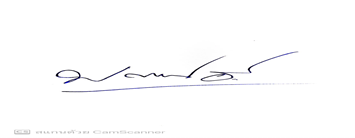                                                            (นางสาวพวงทอง  อำนวยสมบัติ )   								                      ปลัดองค์การบริหารส่วนตำบล	ความเห็นของหัวหน้าสำนักปลัด..................................................................................................................................................................................................................................................................................................................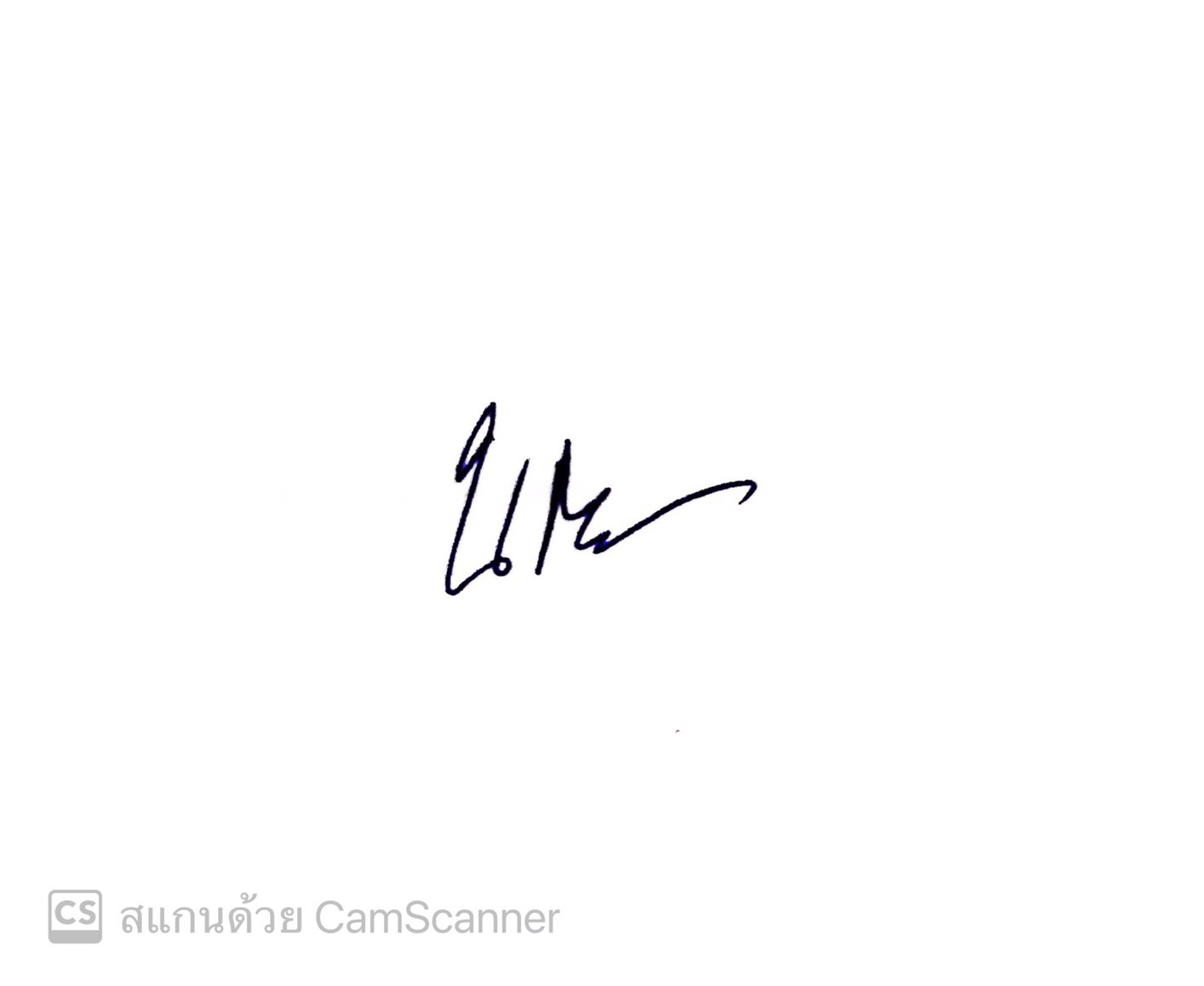                                                                     (นางธัญธรณ์   บัวทอง) 									 หัวหน้าสำนักปลัด องค์การบริหารส่วนตำบลประจันตคามความเห็นของปลัด..................................................................................................................................................................................................................................................................................................................                                               								               ( นางสาวพวงทอง    อำนวยสมบัติ )  							                            ปลัดองค์การบริหารส่วนตำบล                                                 3ความเห็นของนายกองค์การบริหารส่วนตำบลประจันตคาม.........................................................................................................................................................................................................................................................................................................................................................................................................................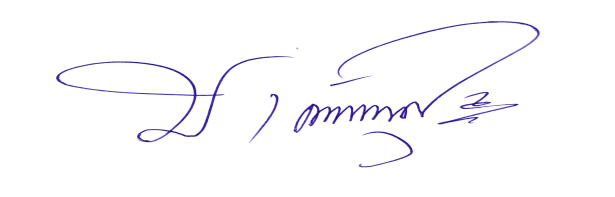                                                                              (นายนัฐพล    เดชสุภา)         							                            นายกองค์การบริหารส่วนตำบล                                                                                       สถิติข้อมูลการบริการประชาชนของสำนักปลัด (งานพัฒนาชุมชน)  				                .                  ..                           ประจำปีงบประมาณ พ.ศ. 2565 (รอบ 6 เดือน )เดือน ตุลาคม 2564-มีนาคม 2565  			องค์การบริหารส่วนตำบลประจันตคาม  อำเภอประจันตคาม จังหวัดปราจีนบุรี	(นางสาวพวงทอง   อำนวยสมบัติ  ) 										               ปลัดอบต	ความเห็นของนายกองค์การบริหารส่วนตำบลประจันตคาม.........................................................................................................................................................................................................................................................................................................................................................................................................................                                                                             (นายนัฐพล    เดชสุภา)         							                            								    นายกองค์การบริหารส่วนตำบล                                                                                              สถิติข้อมูลการบริการประชาชนของกองช่าง				                .                  ..                                                                                            ประจำปีงบประมาณ พ.ศ. 2565 (รอบ 6 เดือน )เดือน ตุลาคม 2564-มีนาคม 2565  			องค์การบริหารส่วนตำบลประจันตคาม  อำเภอประจันตคาม จังหวัดปราจีนบุรี                                      (นายอาณัติ   ทันติวิวัฒนา)                                                                                                                                นายช่างโยธาชำนาญงาน	                                                              (นางสาวพวงทอง   อำนวยสมบัติ  ) 										               ปลัดอบต	ความเห็นของนายกองค์การบริหารส่วนตำบลประจันตคาม..............................................................................................                                                                             (นายนัฐพล    เดชสุภา)         							                            								    นายกองค์การบริหารส่วนตำบล                                                                                              สถิติข้อมูลการบริการประชาชนของงานสาธารณสุข				                .                  ..                                                                                            ประจำปีงบประมาณ พ.ศ. 2565 (รอบ 6 เดือน )เดือน ตุลาคม 2564-มีนาคม 2565  			องค์การบริหารส่วนตำบลประจันตคาม  อำเภอประจันตคาม จังหวัดปราจีนบุรี	                                                              (นางสาวพวงทอง   อำนวยสมบัติ  ) 										               ปลัดอบต	ความเห็นของนายกองค์การบริหารส่วนตำบลประจันตคาม..............................................................................................                                                                             (นายนัฐพล    เดชสุภา)         							                            								    นายกองค์การบริหารส่วนตำบล65ส่วนราชการส่วนราชการส่วนราชการ   สำนักปลัด   อบต.ประจันตคาม        โทร 037-291-809   สำนักปลัด   อบต.ประจันตคาม        โทร 037-291-809   สำนักปลัด   อบต.ประจันตคาม        โทร 037-291-809ที่ปจ 73201/ปจ 73201/ปจ 73201/วันที่31 เดือน มีนาคม  256531 เดือน มีนาคม  2565เรื่องเรื่องรายงานสถิติข้อมูลด้านการปฏิบัติงาน ประจำปีงบประมาณ พ.ศ.2565 ขององค์การบริหารส่วนตำบลประจันตคาม    รอบ 6 เดือน  รายงานสถิติข้อมูลด้านการปฏิบัติงาน ประจำปีงบประมาณ พ.ศ.2565 ขององค์การบริหารส่วนตำบลประจันตคาม    รอบ 6 เดือน  รายงานสถิติข้อมูลด้านการปฏิบัติงาน ประจำปีงบประมาณ พ.ศ.2565 ขององค์การบริหารส่วนตำบลประจันตคาม    รอบ 6 เดือน  รายงานสถิติข้อมูลด้านการปฏิบัติงาน ประจำปีงบประมาณ พ.ศ.2565 ขององค์การบริหารส่วนตำบลประจันตคาม    รอบ 6 เดือน  รายงานสถิติข้อมูลด้านการปฏิบัติงาน ประจำปีงบประมาณ พ.ศ.2565 ขององค์การบริหารส่วนตำบลประจันตคาม    รอบ 6 เดือน  ลำดับที่รายการต.ค.64พ.ย.64ธ.ค.64ม.ค.65ก.พ.65มี.ค65เม.ย.65พ.ค.65มิ.ย.65ก.ค.65ส.ค.65ก.ย.65   รวม    1การลงทะเบียนผู้สูงอายุรายใหม่     10    65789------45    2การลงทะเบียนผู้พิการ      111011------5     3การลงทะเบียนเด็กแรกเกิด     446632------25    4.การลงเคราะห์ศพผู้สูงอายุตามประเพณี     1-1511------9                                                           รวม                                                           รวม16111318131300000084ลำดับที่รายการต.ค.64พ.ย.64ธ.ค.64ม.ค.65ก.พ.65มี.ค65เม.ย.65พ.ค.65มิ.ย.65ก.ค.65ส.ค.65ก.ย.65   รวม    1ขออนุญาตก่อสร้าง  ดัดแปลง รื้อถอนเคลื่อนย้าย      7    36746------39    2ขออนุญาตถมดิน        --101-------2     3ซ่อมไฟฟ้าส่องสว่างสาธารณะ     88515610------52    4.การซ่อมบำรุงรักษาถนนหรือ ทางเท้า     1-1-11------4                                                           รวม                                                           รวม    16111318131300000097ลำดับที่รายการต.ค.64พ.ย.64ธ.ค.64ม.ค.65ก.พ.65มี.ค65เม.ย.65พ.ค.65มิ.ย.65ก.ค.65ส.ค.65ก.ย.65   รวม    1ขึ้นทะเบียนสุนัขและแมว      52    30427080150------424    2ขอรับบริการเก็บขนขยะ      --101-------2     3ใหม่  /ยกเลิก  /ต่อใบอนุญาต /ประกอบกิจการที่เป็นอันตรายต่อสุขภาพ      2534103------27    4.ขอหน้งสือรับรองแจ้งสถานที่จำหน่ายอาหาร/สะสมอาหาร     -----1------1                                                           รวม                                                           รวม    5433467491154000000454